TUGAS METODE NUMERIKNAMA	:	HARIANSYAH SYAHPUTRA NST	NPM	:	0814030117JURUSAN	:	TEKNIK INFORMATIKADOSEN	:	AZHARI, S.SISINTAK QBASIC PENGGAJIAN :CLSPRINT "HARIANSYAH SYAHPUTRA NST"PRINT "0814030117"PRINT "UNIT 3"PRINT "METODE NUMERIK"PRINT ""PRINT ""DATA "munardi","polisi",300000000DATA "yusri","swasta",2000000000DATA "faddhal","pns",1500000DATA "agus","tentara",2500000000DATA "farhan","presiden",500000000DATA "hari","hack",8000000PRINT "========================================================================="PRINT " NO NAMA   PEKERJAAN    PENGHASILAN        PAJAK        JATAH ZAKAT       ZAKAT "PRINT "========================================================================="FOR z = 1 TO 6READ nama$, pekerjaan$, penghasilanp = penghasilan * (15 / 100)peng = penghasilan - ps = peng - 28000000q = s * (2.5 / 100)IF peng < 28000000 THEN q = 0PRINT USING "##  \      \\      \ Rp. ##########  Rp. #########  Rp. ##########  Rp. ########"; z; nama$; pekerjaan$; penghasilan; p; s; qNEXT zPRINT "========================================================================="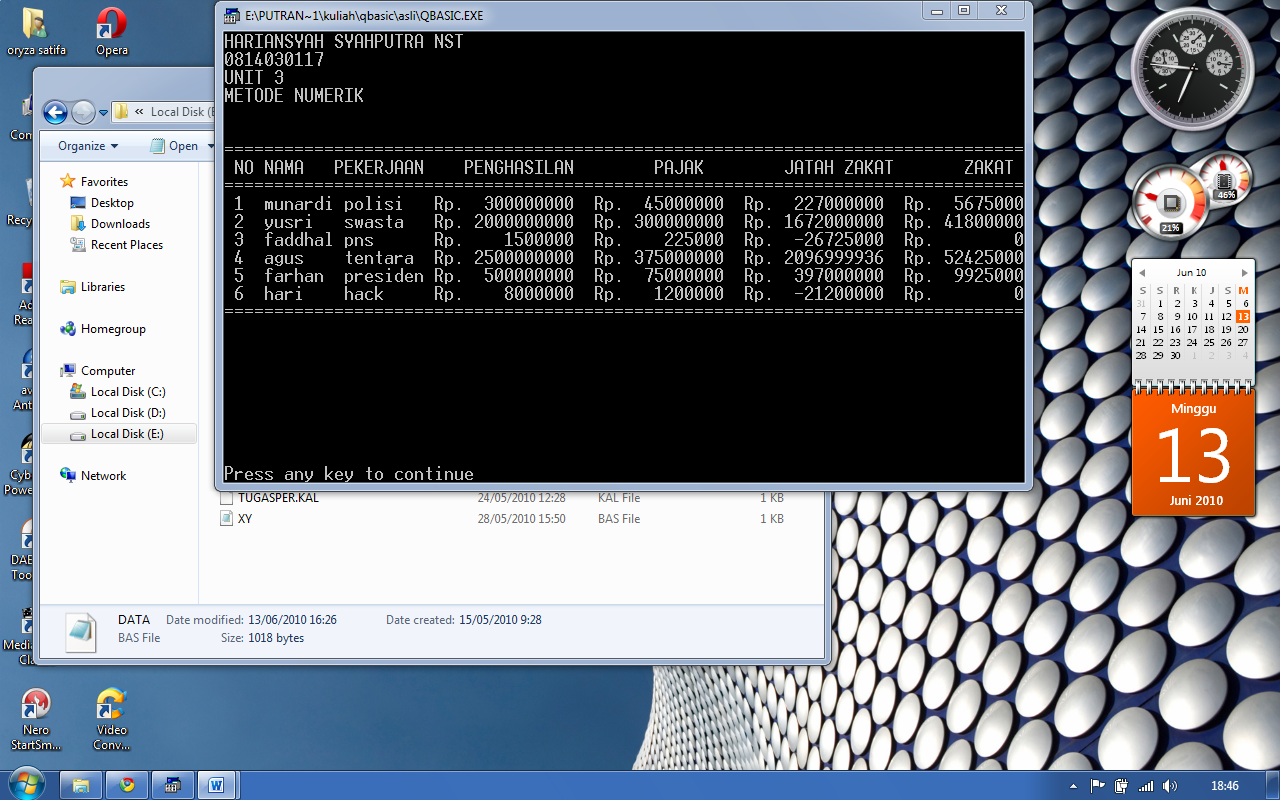 